Warszawa, 2.08.2023Miodowa pielęgnacja prosto z naturyBogactwo w słodkich plastrachMiód to złoty skarb, od tysiącleci wykorzystywany w medycynie i kosmetyce, doceniany przez nasze babcie i prababcie. Czy wiesz, że miód ma silne właściwości bakteriobójcze, gojące i antyoksydacyjne? Współczesny rynek beauty także dostrzega zalety płynnego złota, które… przebojem wkroczyło do domowego SPA. Dlaczego warto dać się porwać miodowemu szaleństwu? Kosmetolog radzi.Miód to prezent dla ciała i ukojenie dla ducha. Słodki, zdrowy, wiecznie świeży (to jego super-moc, miód się nie psuje!) i obłędnie pachnący. Uwodzi zmysły. Nazywany jest skarbem natury… i to zdecydowanie prawda! Czy wiesz, że jedna pszczoła w ciągu całego życia wytwarza go zaledwie łyżeczkę? Słowo „bezcenny” nabiera nowego znaczenia! W rozumieniu beauty miód to prawdziwe must-have z uwagi na swoje właściwości. Jakie? Kosmetolodzy wskazują na antyoksydację i działanie przeciwzapalne.Przeciwzapalny skarbMiód to naturalny składnik „do zadań specjalnych” – tajna broń naszych babć. Czy wiesz, że w „płynnym złocie” znajduje się nadtlenek wodoru, czyli substancja o działaniu silnie antyseptycznym? Dzięki temu składnikowi możemy cieszyć się znanymi od setek lat właściwościami przeciwzapalnymi i antybakteryjnymi miodu. Nasze babcie stosowały go na kaszel, na rany, podrażnienia i problemy trawienne. I słusznie, ponieważ miód działa zbawiennie na cały niemal organizm, wpływając przy tym na wygląd naszej skóry i włosów.– Miód doskonale sprawdza się w domowym SPA. Znane z babcinych praktyk napary i okłady z miodu nowoczesna kosmetyka przekłada na inspirowane naturą komponenty do pielęgnacji twarzy, ciała i włosów – mówi Agnieszka Kowalska, Medical Advisor, ekspert marki Sielanka. – „Płynne złoto” działa łagodząco i przeciwzapalnie, dlatego z powodzeniem stosowane jest w balsamach, kremach oraz maskach. Warto zwrócić uwagę na zawartość w miodzie witamin A, C i witamin z grupy B, a także aminokwasów oraz ponad dwudziestu pierwiastków, takich jak magnez i potas – dodaje.Antyoksydacja na wagę… miodu!Jeśli mówimy o nowoczesnym SPA – to słowem-klucz staje się antyoksydacja. Tu także miód okazuje się składnikiem „na wagę złota”. „Płynny skarb” zawiera kwasy fenolowe i flawonoidy, dzięki czemu wykazuje silne właściwości antyoksydacyjne. Warto pamiętać, że przeciwutleniacze w naturalny sposób chronią nasz organizm nie tylko przed nowotworami, ale także przed… starzeniem. –  Antyoksydanty nazywane są przez kosmetologów „związkami młodości”. Ich aktywność polega na przeciwdziałaniu procesowi utleniania w naszym organizmie. Usuwają z niego wolne rodniki, co wpływa na spowolnienie procesów starzenia – mówi Agnieszka Kowalska. – W związku z tym bezwzględnie warto wykorzystywać moc naturalnego miodu oraz produktów inspirowanych „płynnym złotem” w domowym SPA – dodaje. Nawilżenie w domowym SPAU podstaw efektywności wszystkich niemal zabiegów kosmetycznych (także tych, które wykonujemy w domu) jest prawidłowe nawilżenie skóry i włosów. Stanowi ono bazę dla działania składników aktywnych skierowanych na poszczególne wyzwania, z jakimi się zmagamy (np. starzenie czy przebarwienia). Jak wskazują kosmetolodzy, miód to prawdziwy król nawilżenia, a co za tym idzie – codziennej, delikatnej i skutecznej pielęgnacji. A jeśli łączymy efektywne nawilżenie z ukojeniem zmysłów (miód koi stres i relaksuje)  – mamy SPA idealne.– Linia Sielanka kraina mlekiem i miodem płynąca to odpowiedź na potrzebę relaksu z daleka od codziennego zgiełku i natłoku obowiązków. 15 minut w zaciszu domowego SPA to ukojenie dla zmysłów i potężna dawka cennych składników dla ciała i włosów. Miodowe komponenty pielęgnują, chronią i działają wygładzająco oraz odżywczo – mówi Agnieszka Kowalska. – Witalizujące masło do ciała z kompleksem prebiotycznym, wcierka przeciwdziałająca przetłuszczaniu się włosów, wygładzająco-przeciwzmarszczkowy krem-żel do rąk – to sielsko-anielskie kosmetyki, które przenoszą nas na łono natury i pielęgnują mocą miodu – dodaje. 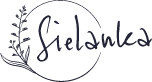 ProduktySielanka masło do ciała Kraina mlekiem i miodem płynąca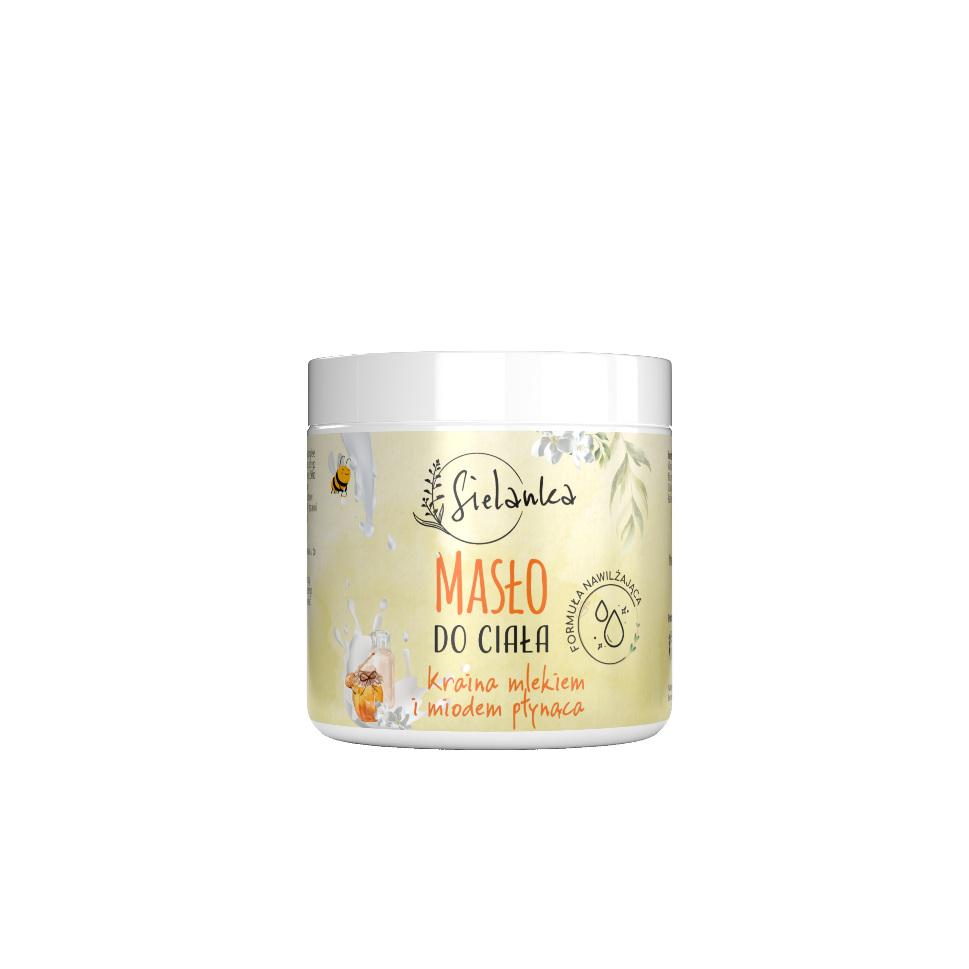 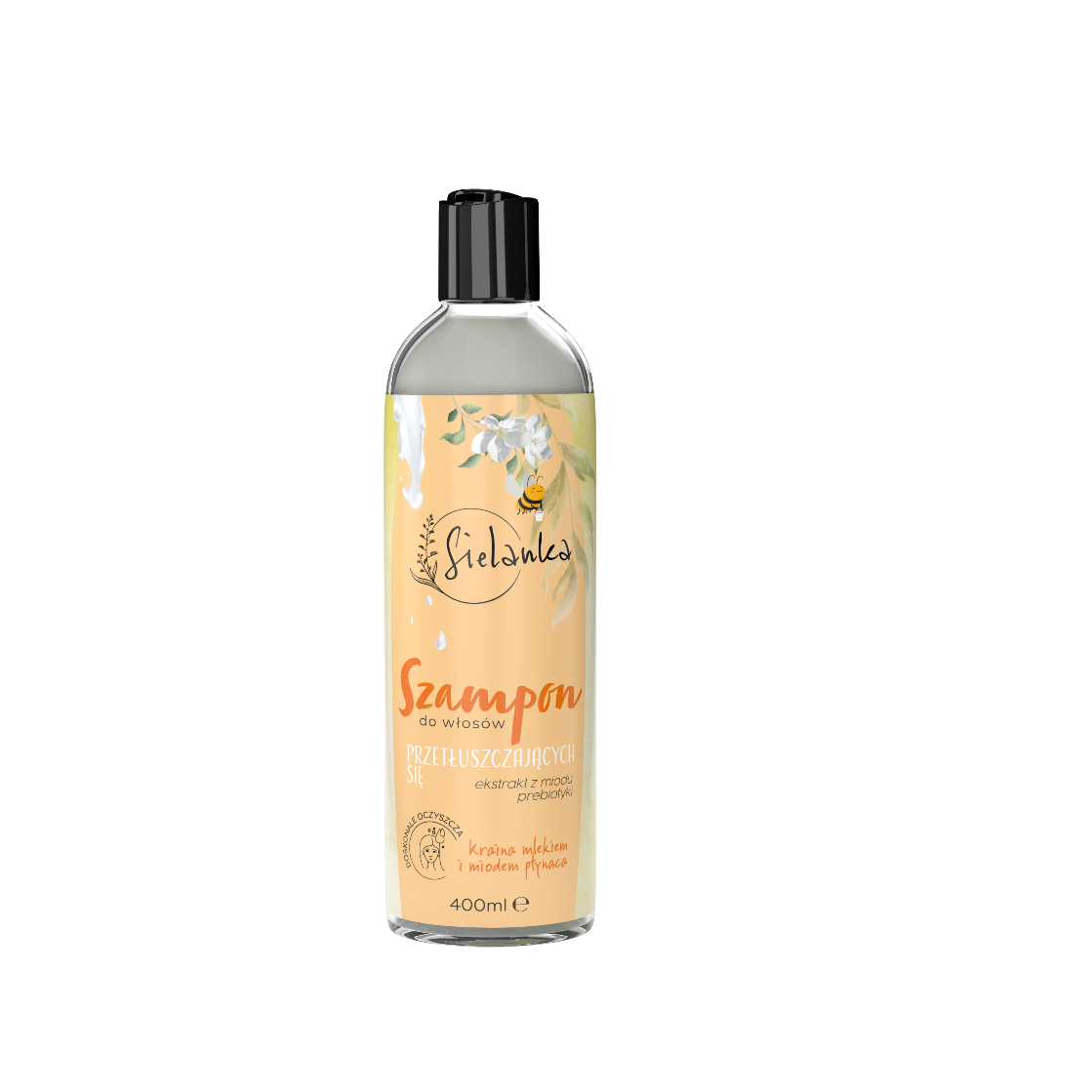 Witalizujące masło do ciała otulające słodkim zapachem miodu z mlekiem. Zawiera kompleks prebiotyczny o działaniu wzmacniającym, odbudowującym i chroniącym mikrobiom, którego zaburzenia równowagi są jedną z przyczyn powstawania podrażnień i chorób skórnych.Pojemność: 250 mlCena: ok. 13 złSielanka Szampon do włosów przetłuszczających się Kraina mlekiem i miodem płynącaOtula subtelnym zapachem krainy mlekiem i miodem płynącej, wprowadzając w uczucie błogości i relaksu, zawiera kwas mlekowy, który nawilża skórę, pozostawiając uczucie aksamitnej miękkości, bazuje na ekologicznych substancjach myjących (z kokosa), bogactwo składników o działaniu łagodzącym (pantenol, alantoina)Pojemność: 400 mlCena: ok. 10 złKontakt dla mediów:Agnieszka NowakowskaManager PRe-mail: agnieszka.nowakowska@festcom.plmob: 660777909###Sielanka to polska marka, która śmiało czerpie to, co najlepsze z natury i tradycji. Każda z serii „utkana została” z inspiracji cennym, naturalnym składnikiem m.in. maliną, jeżyną oraz mlekiem i miodem. W skład linii wchodzą kosmetyki do oczyszczania i pielęgnacji włosów i ciała m.in. płyny micelarne, masła do ciała, szampony i maski do włosów 2 w 1 – zawierające do 95 proc. składników naturalnych. Za innowacyjnością produktów marki Sielanka stoi ponad dekada doświadczenia jej twórców. Za markę Sielanka odpowiada Empire Pharma, która jest polskim producentem wpisanym do wykazu Zakładów Wytwarzających Kosmetyki pod numerem HŻ/1434/K/011. Przedsiębiorstwo posiada wdrożone systemy jakości ISO 22716:2007 (good manufacturing practice).https://sielanka-kosmetyki.pl/ 